Projektni zadatakIzrada TEHNIČKE dokumentacije za ISHOĐENJE građevinske dozvole I IZGRADNJU VIŠENAMJENSKE JAVNE GRAĐEVINE U SATNICI ĐAKOVAČKOJožujak 2014.1. OPĆI PODACI O PLANIRANOM ZAHVATU2. POSTOJEĆE STANJE2.1. Lokacija2.2. Obilježja izgradene strukture i ambijentalnih vrijednosti2.3. Postojeci promet2.4. Postojeci sustav komlne infrastrukture2.4.1. Vodoopskrba2.4.2. Odvodnja2.4.3. Elektroopskrba2.4.4. Plinoopskrba2.5. Fotodokumentacija postojećeg stanja3. VAŽEĆA PROSTORNO PLANSKA DOKUMENTACIJA4. USVOJENO IDEJNO RJEŠENJE TE ZADANI SADRŽAJI I POVRŠINE4.1. Uvod4.2. Funkcionalna dispozicija4.3. Oblikovanje gradevine4.4. Energetska učinkovitost4.5. Iskaz neto površina4.6. Iskaz bruto površina5. OBIM TEHNIČKE DOKUMENTACIJE KOJA JE PREDMET PONUDE5.1. Popis potrebne tehničke dokumentacije5.2. Pojašnjenje potrebne dokumentacije1. Opći podaci o PLANIRANOM ZAHVATU:Planirani zahvat u prostoru odnosi se na izgradnju nove višenamjenske građevine javne namjene u Satnici Đakovačkoj na lokaciji Ulica braće Radića. Isti je planiran na katastarskim česticama označenim kao k.č. 431, 436, 437 k.o. Satnica Đakovačka. Za potrebe općine Satnica Đakovačka načinjeno je idejno rješenje višenamjenske građevine javne namjene u kojoj su obuhvaćeni sadržaji društvenog standarda: sjedište Općine, vrtić s jednom jasličkom i dvije vrtićke grupe, zdravstveni sadržaji, ljekarna i ostali zajednički prostori. Navedene katastarske čestice u vlasništvu su Općine Satnica Đakovačka, A. Starčevića 28, Satnica Đakovačka u dijelu 1/1, tereta nema.Projektnu dokumentaciju potrebno je izraditi u skladu s Zakonom o gradnji (NN 153/13), Zakonom o prostornom uređenju (NN 153/13) te ostalom važećom zakonskom  regulativom, podzakonskim aktima, pravilima tehničke struke, važećom prostorno-planskom dokumentacijom i sl.Iskaz površina čestica:k.č.br. 431 k.o. Satnica Đakovačka, P = k.č.br. 436 k.o. Satnica Đakovačka, P = k.č.br. 437 k.o. Satnica Đakovačka, P = Ukupna površina čestica unutar zahvata iznosi Navedene čestice nalaze se uz Ulicu braće Radića, neposredno uz križanje s Ulicom bana Josipa Jelačića. Na čestici k.č.br. 431 k.o. Satnica Đakovačka nalazila se obiteljska stambena građevina i pomoćne građevine koje su u međuvremenu uklonjene, a bile su građene prije 15. veljače.1968. godine. Za navedeno, naručitelj će ishoditi Uvjerenje nadležnog katastra o evidenciji izgradnje u katastarskom operatu općine Satnica Đakovačka prije 15. veljače 1968. godine. 2. POSTOJEĆE STANJE2.1. LOKACIJA:Zahvat u prostoru planiran je u središtu tradicionalnog slavonskog sela. Neposredno uz katastarske čestice na kojima je planiran zahvat u prostoru, niže se obiteljska izgradnja. Kolni pristup na novo-planiranu parcelu (koja će biti formirana od navedenih katastarskih čestica), predviđa se u jugoistočnom dijelu parcele, paralelno sa međom prema susjednoj parceli. 2.2. obilježja okolne izgrađene strukture i ambijentalne vrijednosti:Planirani zahvat u prostoru nalazit će se u blizini nepravilnog križanja dvije prometnice, Ulice bana Josipa Jelačića i Ulice braće Radića. Navedene ulice s južne strane područja zahvata u prostoru formiraju trokutasti trg na kojem se nalazi crkva sv. Roka iz 1900. godine (sagrađena u neo-gotičkom stilu), spomenik sv. Florijana, te župni dvor. Na suprotnoj strani Ulice bana Josipa Jelačića, nalazi se osnovna škola. U nastavku obližnjih ulica nalaze se stambene građevine koje formiraju tradicionalni ušoreni tip naselja. Mjestimične suvremene interpolacije predstavljaju odmak u smislu nepridržavanja tradicionalnog postava građevinskog pravca na regulacijsku liniju, visokih ograda i sl. Uz buduću parcelu planiranu za izgradnju nove višenamjenske građevine javne namjene, nalaze se novije građevine stambene i stambeno poslovne namjene čiji su građevinski pravci nepravilno uvučeni u odnosu na regulacijske linije.2.3. POSTOJEĆI PROMET:Katastarske čestice od kojih će biti formirana nova parcela za izgradnju višenamjenske građevine javne namjene, smještene su uz lokalnu cestu (Ulicu braće Radića), te jednim uglom direktno na križanju s državnom cestom D515, koja povezuje gradove Đakovo i Našice (Ulica bana Josipa Jelačića). 2.4. POSTOJEĆI SUSTAV KOMUNALNE INFRASTRUKTURE:2.4.1. VODOOPSKRBAU ulici Braće Radića izgrađena je javna mjesna vodovodna mreža.2.4.2. ODVODNJAU Ulici braće Radića trenutno je u izgradnji javna mjesna kanalizacijska mreža (odvodnja), a ista još nije u funkciji. 2.4.3. ELEKTROOPSKRBAUnutar planiranog zahvata prolazi NN mreža, a točne podatke o postojećoj elektroopskrbi će definirati distributer u prethodnoj suglasnosti. 2.4.4.PLINOOPSKRBAGrađevina će se spojiti na postojeću distributivnu plinsku mrežu naselja Satnica Đakovačka.2.5. FOTODOKUMENTACIJA POSTOJEĆEG STANJA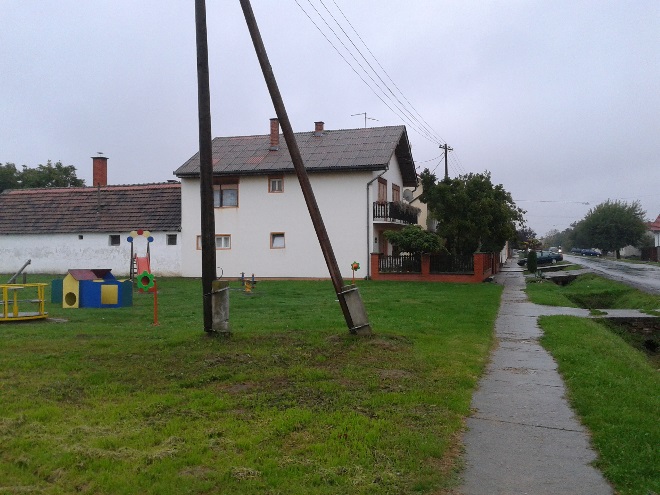 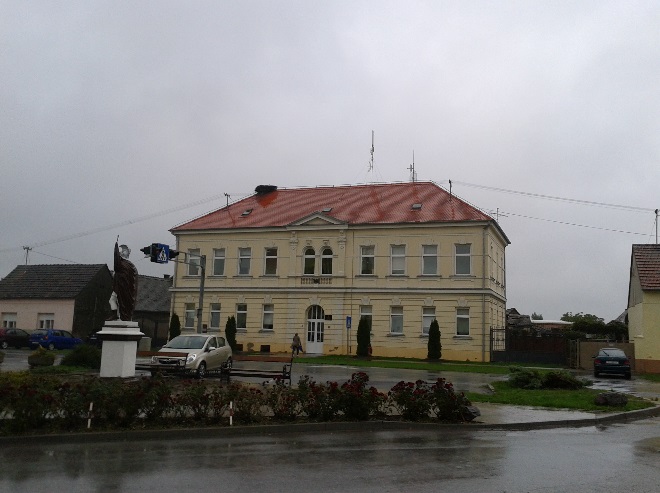 Pogled na predmetne čestice sa sjeverozapada	          Pogled na osnovnu školu u Ulici bana J.Jelačića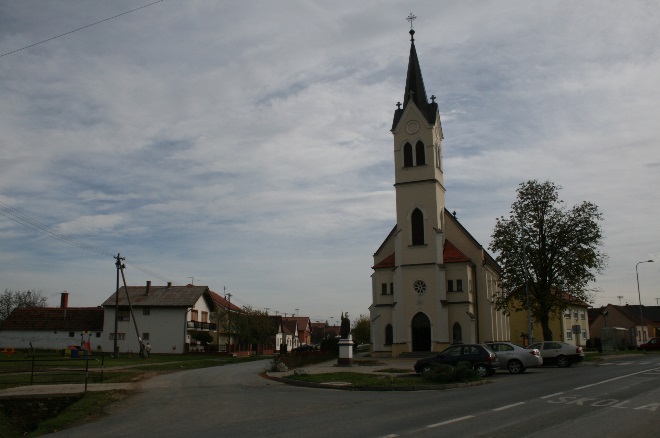 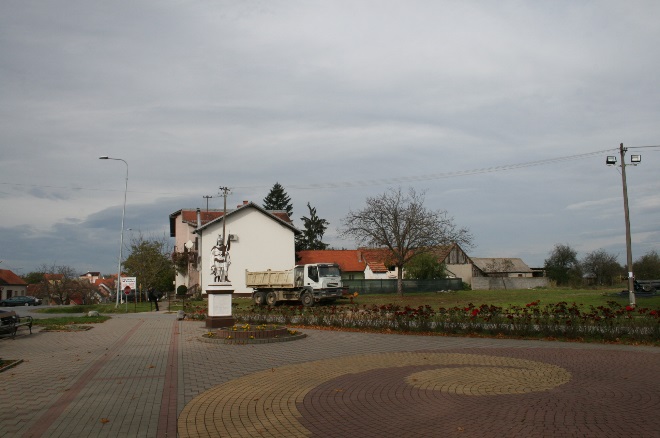 Pogled na crkvu Sv. Roka i crkveni trg	         	          Pogled od crkve prema predmetnom zahvatu3. VAŽEĆA PROSTORNO PLANSKA DOKUMENTACIJA:Zahvat u prostoru planiran je unutar obuhvata važenja Prostornog plana uređenja općine Satnica Đakovačka (Službeni glasnik Općine Satnica Đakovačka br. 2/06) te Izmjena i dop PPUO Satnica Đakovačka (Službeni glasnik Općine Satnica Đakovačka br. 3/13). Predmetne katastarske čestice od kojih će se formirati nova parcela za višenamjensku građevinu javne namjene nalaze se unutar građevinskog područja naselja stalnog stanovanja. Prema odredbama važećeg prostornog plana, unutar predmetnog područja moguće je graditi građevine javnih i društvenih djelatnosti. Način gradnje građevine određen je položajem građevine u odnosu na dvorišne međe građevne čestice. Prema usvojenom idejnom rješenju građevina je planirana kao poluprislonjena. Građevinu treba oblikovati sukladno osobitostima lokacije, okolnog područja i krajolika u kojem se građevina nalazi.4. USVOJENO IDEJNO RJEŠENJE TE ZADANI SADRŽAJI I POVRŠINE:4.1. UVOD:Za predmetni zahvat u prostoru izrađeno je Idejno arhitektonsko rješenje. Idejno arhitektonsko rješenje nastalo je na osnovu zahtjeva naručitelja te je kao takvo od naručitelja i prihvaćeno. Idejno arhitektonsko rješenje izrađeno je od trgovačkog društva 'Studio morfo' d.o.o. iz Zagreba, a autori su Ivana Pancirov, dipl.ing.arh. i Jasmina Ratković, dipl.ing.arh. Sukladno Zakonu o prostornom uređenju (NN 153/13), Zakonu o gradnji (NN 153/13) te Zakonu o autorskom pravu i drugim stvarnim pravima (NN 167/03, 79/07, 80/11 i 141/13) autorskim djelom se smatra i djelo arhitekture. Autor idejnog rješenja uživa zaštitu autorskih prava. Izrađivač slijedećih faza projektne dokumentacije dužan je od autora idejnog rješenja dobiti suglasnost za svaku određenu fazu.4.2. FUNKCIONALNA DISPOZICIJA:U sklopu zahvata u prostoru, u neposrednoj blizini križanja Ulice braće Radića i Ulice bana Jelačića formiran je novi javni prostor. Navedeni javni prostor u neposrednom je doticaju sa svim planiranim sadržajima te je zamišljen kao kombinacija otvorenih, djelomično natkrivenih, transparentnih ploha i površina. Isti se planira oblikovati kombinacijom popločanih ploha i ploha zelenila koje će biti pristupačne stanovnicima, a u korelaciji je s trokutastim trgom ispred crkve. Natkriveni javni prostor je dijelom i natkrivena veza između uličnog dijela građevine i prostora dječjeg vrtića.Obzirom na funkcije građevine, naglašeno je zoniranje javnog sadržaja. Uz ulicu, u neposrednoj blizini novoformiranog javnog prostora, postavljeni su prostori ljekarne, sjedišta općine, liječnička ordinacija i ordinacija stomatologa. Straga, udaljeno od ulice, postavljeni su prostori dječjeg vrtića orijentirani na dvorište. Ulični prostor ispred građevine planira se zadržati kao ukrasnu zelenu površinu. Na stražnjem dijelu zahvata planira se formirati dječja igrališta i dvorište dječjeg vrtića te igraonicu na otvorenom. Funkcionalnim i oblikovnim tamponom zelenila planira se odvojiti zone dječjeg vrtića. Građevinski pravac nove višenamjenske građevine javne namjene planiran je na tradicionalnom građevinskom pravcu (regulacijskoj liniji prema ulici). Fronta parcele je nepravilna (križanje dvije ulice pod oštrim kutom) te je naglašeno povlačenje drugog plana u istoj nepravilnoj formi (povezivanje s građevinskim pravcima susjednih građevina koje ne prate tradicionalni građevinski pravac).Na čestici je riješen promet u mirovanju za sve sadržaje građevine, te kolno manipulativne površine. Parkiralište je organizirano iza uličnog dijela građevine (u prostoru između uličnog dijela građevine i dvorišnog dijela u kojem se nalazi dječji vrtić). Osiguran je kontinuitet pješačkih i zelenih površina ispred građevine, unutar koridora ulica te se iz tog razloga parkirališta ne rješavaju u uličnom potezu. Potreban broj parkirališnih mjesta definiran je u skladu s odredbama važećeg prostornog plana, a potreban broj pristupačnih (prilagođenih) parkirališnih mjesta potrebno je odrediti u skladu s Pravilnikom i osiguranju pristupačnosti građevina osobama s invaliditetom i smanjene pokretljivosti (NN 78/13). Ulični dio građevine namijenjen je za smještaj ljekarne, sjedišta općine te ambulante liječnika i stomatologa. Ljekarna je orijentirana prema novom javnom prostoru na zapadu te prema ulici. Sjedište općine orijentirano je prema novom javnom prostoru i parkiralištu sjeverno od uličnog dijela građevine. Ambulante liječnika i stomatologa nalaze se na jugoistoku uličnog dijela građevine s orijentacijom prema ulici i kolnom pristupu na parkiralište. Dvorišni dio građevine, u kojem se nalazi vrtić, ima osigurane odvojene ulaze u ovisnosti o funkcionalnim grupama. Upravni dio i vrtićke jedinice imaju poseban ulaz, ulaz za jedinicu jaslica ima svoj poseban ulaz, a osiguran je i odvojeni ulaz u gospodarski dio građevine. Dio građevine namijenjen za vrtić opremljen je i sa svim popratnim sadržajima: upravom, kuhinjom, praonicom i sl. Vrtić se sastoji od 3 smještajne jedinice, od kojih su 2 vrtićke a 1 za djecu jasličke dobi. Vrtić i jaslice imaju odvojene ulaze, orijentaciju na jug s djelomično natkrivenim terasama u istoj razini. Osigurana je orijentacija i veza sa stražnjim dijelom vanjskog prostora (vrta) preko središnjih komunikacija, garderobe, sanitarija, trijaže i sl. U stražnjem dijelu vrtića nalazi se višenamjenska dvorana (PVN) koja je opremljena manjim tribinama za posjetitelje (za roditelje prilikom priredbi i sl.). Višenamjenska dvorana ima direktnu vezu s većim natkrivenim vanjskim prostorom (terasom) od kuda je osigurana veza prema vrtu. Dio vrta koji pripada dječjem vrtiću, ograđen je od ostatka vanjskih površina, a zamišljen je kao zelena oaza. Vrt se planira opremiti igalima za djecu svih uzrasta (potrebno je izvršiti odvajanje za djecu najmlađe dobi). Upravni dio vrtića ima direktni ulaz s planiranog novog otvorenog javnog prostora (zajedno s vrtićkim jedinicama), a servisni dio (kuhinja, spremište i sl.) imaju neovisan gospodarski ulaz. Do gospodarskog dijela vrtića osiguran je i direktni kolni pristup.Planirano je da višenamjenska građevina javne namjene ima jedan zajednički prostor za smještaj energetskih postrojenja (kotlovnica, strojarnica ili sl.). Navedeni prostor se prema idejnom arhitektonskom rješenju nalazi u uličnom dijelu građevine. Detaljnom razradom projekta potrebno je revidirati predloženo rješenje u smislu korištenja obnovljivih izvora energije, formiranja funkcionalnih grupa i režima korištenja energije za grijanje, hlađenje i ventilaciju, te u suradnji s drugim strukama (posebno projektantom strojarskih instalacija) odrediti optimalno rješenje prostora energetskih i strojarskih sustava.Predmetna građevina planirana je kao višenamjenske građevine s četiri vrste različitih sadržaja usklađenih s Pravilnikom o zaštiti na radu za mjesta rada (NN 29/13), Pravilnikom o osiguranju pristupačnosti građevina osobama s invaliditetom i smanjene pokretljivosti  (NN 78/13), Državnim pedagoškim standardom predškolskog odgoja i naobrazbe (NN 63/08), Pravilnikom o minimalnim uvjetima u pogledu prostora, radnika i medicinsko-tehničke opreme za obavljanje zdravstvene djelatnosti (NN 61/11, 128/12) i dr.:1. Prostor općineured načelnika Općine (1 radno mjesto)ured pročelnika (1 radno mjesto)ured za računovodstvo, knjigovodstvo i pravne poslove (2 radna mjesta)ured zamjenika načelnika (1 radno mjesto)dvorana za sastanke s 20 sjedećih mjestačajna kuhinjasanitarni čvoroviarhiva2. Prostor liječničke ordinacije i ordinacije dentalne medicineLiječnička ordinacija: prostorija za pregled bolesnika prostorija za medicinsku sestru Ordinacija dentalne medicine: prostorija za pregled i obradu bolesnika Zajednički prostori: ulazni hol i čekaonicasanitarni čvor za zaposlenike s garderobomsanitarni čvor za bolesnike3. Dječji vrtić1 jedinica za djecu jasličke dobi sa svim popratnim i pomoćnim prostorima i prostorijama2 jedinice za djecu vrtićke dobi sa svim popratnim i pomoćnim prostorima i prostorijamaupravni dio ustanove gospodarsko-servisni dio građevine s pogonom kuhinje, praonicom rublja i sl. te svim pripadajućim popratnim i pratećim prostorima i prostorijamaostalo4. Ljekarnaprostorija za izdavanje lijekova i medicinskih proizvoda s prostorom za savjetovanje pacijenatalaboratorijpraonica posuđaskladišni prostor s dostupnim prilazom za prijem robeprostorija za voditelja ljekarnegarderobasanitarni čvor za zaposlene5. Vanjski prostorijavni pretprostor (trg)dječja igrališta i dvorište vezano uz dječji vrtićigraonica na otvorenompješačke i kolno-manipulativne površinepromet u mirovanju (parkiralište za zaposlene i korisnike)zelene površineostalo 4.3. OBLIKOVANJE GRAĐEVINE:U usvojenom idejnom rješenju građevina je oblikovana sukladno osobitostima lokacije, okolnog područja i krajolika u kojem se građevina nalazi. Volumen cijele građevine oblikovno je tretiran kao raster manjih volumena u korelaciji s veličinom i konturama okolne izgradnje. Daljnjom razradom potrebno je koristiti odabir materijala s naglaskom na korištenje tradicionalnih i poznatih lokalnih materijala kao što je opeka, drvo i sl. Planirati u skladu s idejnim arhitektonskim rješenjem velike ostakljene stijene (plohe južne orijentacije vrtića, PVN vrtića, izlozi ljekarne). Nadstrešnica je planirana kao djelomično transparentna, formirana kao pergole u prednjem dijelu (novi javni prostor) a glavni spoj između uličnog i vrtićkog dijela građevine kao puna čvrsta nadstrešnica koja omogućava vanjsku natkrivenu vezu između dvije funkcionalne cjeline. Veliku ulogu na parceli imat će zelenilo, a planira se formirati i suvremena reinterpretacija tradicionalnog bunara na mjestu postojećeg bunara.   4.4. ENERGETSKA UČINKOVITOST:Predmetna građevina planirana je kao niskoenergetska, energetskog razreda A. U skladu sa zadanim, potrebno je slojevima obodnih konstrukcija te visokokvalitetnim ostakljenjem vanjskih otvora (vrata, prozora, stijena) s optimalnim izolacijskim svojstvima, korištenjem obnovljivih izvora energije, orijentacijom najvećeg dijela staklenih stijena i svih dnevnih boravaka na jug, kontm insolacije u ovisnosti o dobu godine i dobu dana, pridonijeti postizanju energetskog razreda A.Za grijanje, hlađenje i opskrbu električnom energijom građevine potrebno je koristiti obnovljive izvore energije. 4.5. ISKAZ neto POVRŠINA:Neto površine su iskazane kao stvarne površine (bez koeficijenata potrebnih za račnje neto korisne površine).4.6. ISKAZ bruto POVRŠINA:VRTIĆKI DIO: zatvorene površine: natkrivene terase: nenatkrivene terase: natkrivena vanjska učionica u dvorištu: ZAJEDNIČKI VANJSKI TRG – djelomično natkriven s kontinuiranom nadstrešnicom koja povezuje oba dijela:  ULIČNI DIO S OPĆINSKIM PROSTORIMA, LJEKARNOM I AMBULANTAMA:  UKUPNO BRUTO ZATVORENIH POVRŠINA: 5. OBIM TEHNIČKE DOKUMENTACIJE KOJA JE PREDMET PONUDE5.1. POPIS POTREBNE TEHNIČKE DOKUMENTACIJE KOJA JE PREDMET PONUDEA/ OBAVEZNI ELABORATI KOJI PRETHODE IZRADI GLAVNOG PROJEKTA:elaborat tehničko-tehnološkog rješenja kuhinje i praonice dječjeg vrtićaelaborat zaštite od požaraelaborat zaštite na raduelaborat uštede energije i toplinske zaštite elaborat zaštite od bukeelaborat geotehničkih istražnih radovaB/  ISHOĐENJE OBAVIJESTI O UVJETIMA ZA IZRADU GLAVNOG PROJEKTA TE PRIBAVLJANJE POSEBNIH UVJETA JAVNOPRAVNIH PODUZEĆAC/ GLAVNI PROJEKT:arhitektonski projektgrađevinski projekt konstrukcijeprojekt vodovoda i odvodnjegrađevinski projekt niskogradnje i uređenja okolišaelektrotehnički projektprojekt vatrodojavestrojarski projektgeodetski projektprojekt fotonaponske elektraneD/ ISHOĐENJE POTVRDA GLAVNOG PROJEKTAE/ KONTROLA GLAVNOG PROJEKTA- u smislu mehaničke otpornosti i stabilnostiF/ ISHOĐENJE GRAĐEVINSKE DOZVOLEG/ IZVEDBENI PROJEKT:arhitektonski projektprojekt konstrukcijeprojekt vodovoda i odvodnjeprojekt niskogradnjeprojekt okolišaelektrotehnički projektstrojarski projektH/ TROŠKOVNIK GRAĐEVINSKO-OBRTNIČKIH RADOVA, INSTALACIJA, VANJSKOG UREĐENJE, PRIKLJUČAKA I OPREMANJA DJEČJEG IGRALIŠTAI/ TENDER DOKUMENTACIJA ZA PROVEDBU JAVNOG NADMETANJA5.2. POJAŠNJENJE POTREBNE TEHNIČKE DOKUMENTACIJE Izrađivač navedenih faza projektne dokumentacije od autora idejnog rješenja mora ishoditi suglasnost za svaku određenu fazu.Pod A/ OBAVEZNI ELABORATI KOJI PRETHODE IZRADI GLAVNOG PROJEKTA:Pod A/1.ELABORAT TEHNIČKO-TEHNOLOŠKOG RJEŠENJA KUHINJE DJEČJEG VRTIĆAZa kuhinju i prateće prostore (površine navedene u iskazu površina), kapaciteta za cca 20 jasličke i 40 vrtićke djece + obroci za eventualne satelitske objekte, a sadržaja i funkcije: prijem robe, kontrola, garderoba i sanitarije zaposlenih, skladište, rashladni uređaji, grube pripreme, termička obrada, hladna kuhinja, pranje kuhinjskog suđa, pranje bijelog suđa, office, spremište kolica, privremeno spremište otpadaka, itd potrebno je izraditi:dispoziciju prostora i opremebilancu energetskih potrebatehnički opis i prikaz mjera zaštite na radutehnološki projekt /dispozicija opreme/nacrti mikkacija priključakaizvedbena specifikacija opremePod A/2.ELABORAT ZAŠTITE OD POŽARAPotrebno je izraditi elaborat zaštite od požara za građevinu koja pripada skupinu 2, sukladno pravilniku o razvrstavanju građevina u skupine o zahtjevnosti mjera zaštite od požara (NN 56/12, 61/12) Sukladno Prilogu 2 točaka A 2.8. Građevinu projektirati sukladno Pravilniku o otpornosti na požar i drugim zahtjevima koje građevine moraju zadovoljiti u slučaju požara (NN 29/13)Projektirati potrebne stabilne sustave za zaštitu od požara.Osigurati vatrogasne pristupe građevini sukladno Pravilniku o uvjetima za vatrogasne pristupe (NN 35/94, 55/94, 142/03).Pod A/3.ELABORAT ZAŠTITE NA RADUZa građevinu izraditi Elaborat zaštite na radu sukladno Pravilniku o zaštiti na radu za mjesta rada (NN 29/13), Pravilniku o osiguranju pristupačnosti građevina osobama s invaliditetom i smanjene pokretljivosti  (NN 78/13), Državnom pedagoškom standardu predškolskog odgoja i naobrazbe (NN 63/08), Pravilniku o minimalnim uvjetima u pogledu prostora, radnika i medicinsko-tehničke opreme za obavljanje zdravstvene djelatnosti (NN 61711, 128/12) te ostalim važećim standardnim normativima i pravilima struke.Pod A/4.ELABORAT UŠTEDE ENERGIJE I TOPLINSKE ZAŠTITEPotrebno je predvidjeti sve mjere uštede energije i toplinske zaštite odabirom slojeva i materijala svih obodnih i pregradnih konstrukcija, ustakljenja i sl., predvidjeti potrebne koeficijente prolaska topline i ostale parametre kako bi se građevina nakon izvedbe certificirala u kategoriji energetskog razreda A – niskoenergetska kuća. Svi slojevi i materijali moraju biti odabrani u skladu s mjerama zaštite od požara, te u svemu u skladu s idejnim rješenjem. Cjeloviti elaborat uštede energije i toplinske zaštite načiniti u skladu sa Zakonom o učinkovitom korištenju energije u neposrednoj potrošnji (NN 152/08, 55/12, 101/13 i 14/14) te Tehničkim propisom o racionalnoj uporabi energije i toplinskoj zaštiti u zgradama (NN 110/08, 89/09, 79/13 i 90/13).Pod A/5.ELABORAT ZAŠTITE OD BUKEPotrebno je predvidjeti sve potrebne mjere zaštite od buke koje mogu nastati upotrebnom građevine, njenih sustava i postrojenja, a imaju utjecaj na okolni prostor, građevine i njihove korisnike. Također, potrebno je predvidjeti i sve potrebne mjere zaštite od vanjske buke a da bi se udovoljilo zahtjevima pojedinih funkcionalnih cjelina. Svi slojevi i materijali obodnih i pregradnih konstrukcija, ustakljenja i sl. moraju biti odabrani u skladu s mjerama zaštite od požara, te u svemu u skladu s idejnim rješenjem. Cjelovit elaborat uskladiti s Pravilnikom o najvišim dopuštenim razinama buke u sredini u kojoj ljudi rade i borave (NN 145/04).Pod B/  ISHOĐENJE OBAVIJESTI O UVJETIMA ZA IZRADU GLAVNOG PROJEKTA TE  PRIBAVLJANJE POSEBNIH UVJETA JAVNOPRAVNIH PODUZEĆAPotrebno je u svrhu izrade glavnog projekta za građenje građevine od nadležnog upravnog tijela zatražiti da ga obavijesti od kojih je javnopravnih tijela potrebno pribaviti posebne uvjete u skladu s kojima mora biti izrađen glavni projekt za građevinu navedene namjene. Uz upit se prilaže kopija katastarskog plana te opis i prikaz građevine koji se namjerava graditi. Ponuditelj je dužan izraditi opis i prikaz građevine, sudjelovati u ishođenju obavijesti, a naručitelj će osigurati kopiju katastarskog plana.Na osnovu dobivene obavijesti potrebno je ishoditi posebne uvjete. Pod C/ GLAVNI PROJEKT:Glavni projekt građevine sadrži navedene projekte pojedinih struka, kojima se daje tehničko rješenje građevine, definira građevina u prostoru te dokazuje ispunjavanje temeljnih zahtjeva za građevinu kao i drugih propisanih i određenih zahtjeva i uvjeta. Glavni projekt mora sadržavati podatke potrebne za izračun komlnog doprinosa i vodnog doprinosa. Prilikom izrač obujma za plaćanje komlnog i vodnog doprinosa, potrebno je u obzir uzeti oduzimanje obujma legalno sagrađene obiteljske kuće na k.č.br. 431 k.o. Satnica Đakovačka koja je u međuvremenu uklonjena. Osnova za navedeni izračun biti će Uvjerenje da su osnovna građevina i prateće pomoćne građevine evidentirane u katastarskom operatu Općine Satnica Đakovačka prije 15. veljače 1968. godine, a koje će ishoditi Naručitelj. Pod C/1.ARHITEKTONSKI PROJEKTTekstualni dio: glavnog projekta sadrži sve tehničke, tehnološke i druge podatke, proračune i rješenja kojima se dokazuje da građevina ispunjava temeljne zahtjeve za građevinu te druge uvjete koje građevina mora ispunjavati.Sadrži:tehnički opis,dokazi o ispunjavanju temeljnih i drugih zahtjeva,program kontrole i osiguranja kvalitete s uvjetima ispunjavanja temeljnih zahtjeva za građevinu tijekom građenja i održavanja građevine (procedure osiguranja kvalitete, program ispitivanja i dr.). Program kontrole i osiguranja kvalitete mora sadržavati pregled i specificirana svojstva svih materijala, građevnih i drugih proizvoda te predgotovljenih elemenata koji se ugrađuju u građevinu, kao i opis potrebnih ispitivanja i zahtjevanih rezultata kojim će se dokazati tražena kvaliteta i ispunjavanje temeljnih zahtjeva.troškovnik (opis radova iskazanih po stavkama, ovisno o njihovoj vrsti, s predviđenim količinama; popis građevnih i drugih proizvoda potrebnih za građenje dijela građevine, s iskazom količina na razini točnosti primjerenoj razini razrade glavnog projekta; procjenu troškova građenja dijela građevine, bez navođenja jediničnih cijena i umnožaka po pojedinim stavkama troškovnika)posebne tehničke uvjete građenja, posebne tehničke uvjetima za postupanje s građevnim otpadom koji nastaje tijekom građenja i pri uklanjanju građevine ili njezinog dijelapodaci o elaboratima koji su poslužili za izradu arhitektonskog dijela glavnog projekta,način održavanja,Grafički prikazi: situaciju s prikazom projektiranog dijela građevine u primjerenom mjerilu,nacrte (tlocrte, presjeke, poglede odnosno druge nacrte prikladne ovoj vrsti građevine),nacrte kojima se, ovisno o vrsti i namjeni građevine, daje rješenje uređenja građevne čestice (namjenu i obradu površina, ograde, ogradne i druge zidove te druge elemente projektirane u cilju uređenja terena),Pod C/2.GRAĐEVINSKI PROJEKT KONSTRUKCIJETekstualni dio glavnog projekta sadrži: tehnički opis za izradu prorač mehaničke otpornosti i stabilnosti građevine,program kontrole i osiguranja kvalitete s uvjetima ispunjavanja temeljnog zahtjeva mehaničke otpornosti i stabilnosti za građevinu tijekom građenja i održavanja građevine (procedure osiguranja kvalitete, program ispitivanja i dr.). Program kontrole i osiguranja kvalitete mora sadržavati svojstva svih materijala, građevnih i drugih proizvoda te predgotovljenih elemenata koji se ugrađuju u građevinu, kao i opis potrebnih ispitivanja i zahtijevanih rezultata kojim će se dokazati tražena kvaliteta i ispunjavanje temeljnih zahtjeva.proračun mehaničke otpornosti i stabilnosti građevinepodaci o elaboratima koji su poslužili za izradu građevinskog dijela glavnog projekta,Grafički prikazi: nacrte sa oznakama planova pozicijaPod C/3.PROJEKT VODOVODA I ODVODNJEOpćenitoPlaniranu građevina potrebno je uz prethodno pribavljene uvjete distributera „Đakovački  vodovod“ d.o.o. Đakovo priključiti na javnu mjesnu vodovodnu mrežu.Kako je u ulici Braće Radića u izgradnji javna mjesna kanalizacijska mreža (odvodnja), te ista još nije u funkciji, građevina se trenutno ne može priključiti na mrežu odvodnje. Za planiranu građevinu potrebno je pribaviti uvjete priključenja na javni odvodni sustav od distributera „Đakovački vodovod“ d.o.o. Đakovo te sukladno uvjetima građevinu projektirati s priključkom na javnu kanalizacijsku mrežu ili istu projektirati sa odvodnjom otpadnih voda u vodonepropusnu sabirnu jamu.Tekstualni dio glavnog projekta sadrži sve tehničke, tehnološke i druge podatke, proračune i rješenja za izradu instalacija vodovoda i kanalizacije građevine, te uvjete koje građevina mora ispunjavati prema uvjetima distributera:tehnički opis,dokazi o ispunjavanju temeljnih i drugih zahtjeva,program kontrole i osiguranja kvalitete s uvjetima ispunjavanja temeljnih zahtjeva za građevinu tijekom građenja i održavanja građevine (procedure osiguranja kvalitete, program ispitivanja i dr.). Program kontrole i osiguranja kvalitete mora sadržavati pregled i specificirana svojstva svih materijala, građevnih i drugih proizvoda koji se ugrađuju u građevinu, kao i opis potrebnih ispitivanja i zahtijevanih rezultata kojim će se dokazati tražena kvaliteta i ispunjavanje temeljnih zahtjeva.proračune potrebnih količina vode, odnosno profila cijeviproračune otpadnih voda, odnosno profila cijevitroškovnik (opis radova iskazanih po stavkama, ovisno o njihovoj vrsti, s predviđenim iskazom količina na razini točnosti primjerenoj razini razrade glavnog projekta; procjenu troškova građenja za traženu vrstu radova, bez navođenja jediničnih cijena i umnožaka po pojedinim stavkama troškovnika)posebne tehničke uvjete građenja koji su poslužili za izradu projekta instalacija vodovoda i kanalizacije, način održavanja,Grafički prikazi: situaciju s prikazom projektiranih instalacija vodovoda i odvodnje u primjerenom mjerilu,nacrte (tlocrte, presjeke, poglede, specifične detalje, odnosno druge nacrte prikladne ovoj vrsti građevine),Pod C/4.GRAĐEVINSKI PROJEKT NISKOGRADNJE I UREĐENJA OKOLIŠAProjekt uređenja okoliša uključuje uređenje kolno-manipulativnih ploha, pješačkih ploha, detaljno hortikulturno uređenje novoplanirane parcele sa specifikacijom zelenila, detaljno uređenje i opremanje dječjih igrališta.Tekstualni dio glavnog projekta sadrži sve tehničke, tehnološke i druge podatke, proračune i rješenja načina priključka građevine na javnu površinu, te manipulativne površine unutar lokacije, a sve usklađeno sa uvjetima distributera:tehnički opis,dokazi o ispunjavanju temeljnih i drugih zahtjeva,program kontrole i osiguranja kvalitete s uvjetima ispunjavanja temeljnih zahtjeva za građevinu tijekom građenja i održavanja građevine (procedure osiguranja kvalitete, program ispitivanja i dr.). Program kontrole i osiguranja kvalitete mora sadržavati pregled i specificirana svojstva svih materijala, građevnih i drugih proizvoda te predgotovljenih elemenata koji se ugrađuju, kao i opis potrebnih ispitivanja i zahtijevanih rezultata kojim će se dokazati tražena kvaliteta i ispunjavanje temeljnih zahtjeva.troškovnik (opis radova iskazanih po stavkama, ovisno o njihovoj vrsti, s predviđenim količinama; popis građevnih i drugih proizvoda potrebnih za građenje, s iskazom količina na razini točnosti primjerenoj razini razrade glavnog projekta; procjenu troškova građenja, bez navođenja jediničnih cijena i umnožaka po pojedinim stavkama troškovnika)način održavanja,Grafički prikazi: situaciju s prikazom projektiranog dijela građevine u primjerenom mjerilu,nacrte (tlocrte, presjeke, poglede odnosno druge nacrte prikladne ovoj vrsti građevine),nacrte kojima se, ovisno o vrsti i namjeni građevine, daje rješenje uređenja građevne čestice (namjenu i obradu površina - pristupna cesta unutar lokacije, pješačke staze, parkirališta, dječja igrališta, detaljno hortikulturno rješenje sa specifikacijom zelenila, ograde, ogradne i druge zidove te druge elemente projektirane u cilju uređenja terena),rješenja dječjih igrališta s potrebnim detaljima i specificiranom opremomurbana oprema s potrebnim detaljimaPod C/5.ELEKTROTEHNIČKI PROJEKTProjektom treba predvidjeti jedinstveno integralno inteligentno upravljanje svim tehničkim aspektima građevine, s prvenstvenim naglaskom na specifične funkcije prostora i energetsku učinkovitost. Projektno rješenje mora strogo biti bazirano isključivo na sljedećim otvorenim standardima inteligentnih instalacija i automatizacije u zgradarstvu: HRN ISO 16484-5 (tzv. BACnet), HRN EN 14908 (tzv. LON), HRN EN 50090 (tzv. KNX) i HRN EN 60929, pril. E (tzv. DALI). Projektna rješenja bazirana na zatvorenim rješenjima u vlasništvu jedne tvrtke nisu prihvatljiva.Sva rasvjeta u objektima i okolišu treba biti bazirana na energetski učinkovitoj rasvjeti (LED tehnologija ili slična).Integralni sustav inteligentnog upravljanja treba obuhvatiti minimalno sljedeće funkcionalnosti:1. Koordinirano i centralizirano upravljanje grijanjem i klimatizacijom:inteligentno upravljanje središnjom termotehničkom opremom (kotlovnicom, strojarnicom, itd.), uz usklađivanje opterećenja prema stvarnim potrebama korisnika i meteoškim uvjetima (tzv. predupravljanje) inteligentno upravljanje perifernom termotehničkom opremom (krugovima podnog grijanja, radijatorima, i sl.) putem inteligentnih sobnih temperaturnih stanica svaka prostorija treba biti opremljena vlastitom temperaturnom stanicom čije se podešenje može centralizirano prepodesiti, a korisničko podešenje ograničitiinteligentno upravljanje prirodnim (pasivnim) ili aktivnim prozračivanjem na temelju mjerenja koncentracije CO2 – za prostorije u kojima cjelodnevno borave i spavaju djeca,koordinacija prozračivanja s grijanjem/klimatizacijom.	2. Koordinirano i centralizirano upravljanje rasvjetom:inteligentno upravljanje rasvjetom po detekciji prisutnosti (rasvjeta se isključuje automatski kad nema osoba u prostoriji),inteligentno upravljanje intenzitetom rasvjete po izmjerenoj vrijednosti intenziteta (rasvjeta se prigušuje pri boljem dnevnom svjetlu, a posve isključuje pri maksimalnom dnevnom osvjetljenju),inteligentno upravljanje rasvjetom po detekciji kretanja (na hodnicima, stubištima, u pomoćnim i tehničkim prostorijama) – svjetla se uključuju i 	isključuju strogo po detekciji kretanja.	3. Koordinirano i centralizirano upravljanje motoriziranim sjenilima:inteligentno upravljanje sjenilima u svrhu uštede energije (zasjenjivanje ljeti, odnosno ekspozicija zimi, sa slijeđenjem položaja sunca),centralizirano upravljanje sjenilima u funkciji dnevnih aktivnosti (početak i završetak dnevnog odmora)	4. Sigurnosne i nadzorne funkcije:dojava izlijevanja vode, curenja plina, tamo gdje je potrebno, integrirano u inteligentni sustav, s mogućnošću daljinske dojave tehničkom osoblju i automatskim zaštitnim djelovanjem,sustav protuprovale, integriran u inteligentni sustav, a po svemu sukladan zakonskim propisima,sustav općeg videonadzora objekata i okoliša, unutarnjih komunikacijskih prostorija te tehničkih i drugih prostorija posebne namjene	5. Kontrola pristupa - integralni audiointerfonski sustav:za propuštanje roditelja i drugih posjetitelja koji dolaze izvan predviđenog vremena (ujutro za dovođenje i poslijepodne za odvođenje djece),vanjske interfonske jedinice na ulazima u dvorište i zgradu,pozivi se preuzimaju na fiksnim telefonskim aparatima (preko kućne telefonske centrale, s mogućnošću preuzimanja poziva s drugog mjesta ukoliko na 	pozvanom mjestu nema nikog),automatsko preusmjeravanje poziva na alternativno odredište prema programabilnim kriterijima (npr. u doba dnevnog odmora blokada dolaznih	poziva u prostorije gdje djeca spavaju),RFID sustav identifikacije za olakšan pristup zaposlenika i servisnog osoblja (dostava hrane, odvoz i dovoz praonice rublja i sl.).	6. Centralizirani sustav nadzora i upravljanja:ili putem račlne aplikacije na jednom ili više račla spojenih na lokalnu račlnu mrežu objekta; ili putem zidnih panela osjetljivih na dodir,putem tablet račla ili pametnih telefona ovlaštenih osoba,alarmiranje i obavještavanje putem SMS ili E-mail poruka,kontrola utroška električne energije s mogućnošću upravljanja potrošnjom Ostali sustavi:projektirati sve ostale sustave (zaštita od djelovanja munje, protupanik rasvjeta, tehnološka trošila, uredska trošila....) potrebne za nesmetano funkcioniranje objekta i okolne infrastrukture u skladu s najnovijim elektrotehničkim standardima i pravilnicima s naglaskom na energetski učinkovita projektna rješenja.Pod C/6.PROJEKT VATRODOJAVEsustav dojave požara s nadzorom i dojavom integriranom u inteligentni sustav, a po svemu sukladan zakonskim propisima i Pravilniku o sustavima za dojavu požara (NN 56/99).Pod C/7.STROJARSKI PROJEKTDio građevine u kojem je smješten dječji vrtić:Za potrebe dijela javne građevine u kojem je smješten dječji vrtić potrebno je izraditi sustav grijanja. Grijanje se izvodi za sve prostore: izvor topline toplinska dizalica sa zemljom kao izvorom topline (ili podzemnom vodom)  (primarni izvor topline) te plinski kondenzacijski cirko bojler turbo izvedbe s odvodom produkata izgaranja kroz krov (sekundarni, rezervni izvor topline)za prostore za djecu izvodi se plošno niskotemperaturno grijanje (podno, zidno, stropno), a u ostalim radijatorsko, odnosno ventilokonvektorsko (niskotemperaturno)regulacija svakog kruga grijanja unutar pojedinog prostora, odnosno svakog ogrijevnog tijela dizalica topline s minimalnim COP 4,5 rad sa bufer spremnikom s ciljem iskorištenja nižih noćnih strujnih opterećenja te smanjenja vršnih opterećenja potrošnje toplinske energije. Za potrebe dijela javne građevine u kojem je smješten dječji vrtić potrebno je izraditi sustav hlađenja. Hlađenje se izvodi za sve boravišne prostore: osnovno hlađenje putem sustava prozračivanjadodatno hlađenje izvodi se plošno hlađenje (zidno, stropno), sa dizalicom topline (pasivni sustav hlađenja)regulacija svakog kruga hlađenja unutar pojedinog prostoraZa potrebe dijela javne građevine u kojem je smješten dječji vrtića potrebito je izraditi projekt prozračivanja unutar građevine. Za potrebe prozračivanja boravišnih prostora izvodi se dobava te odsis u svaki pojedini prostor (odsisni sustav sanitarnih čvorova). Zrak se zagrijava u toku zime, te hladi u toku ljeta putem klima komore s integriranom toplinskom pumpom zrak/zrak minimalnog povrata topline 80%. Minimalni COP 3,6.Iz sanitarnih čvorova (za osoblje) predviđa se odsisna instalacija putem odsisnih ventilatora, s uključenjem preko prekidača svjetla, odnosno putem prekidača. Odsisavanje iz prostora kuhinje putem eko nape (s dovodom primarnog – svježeg zraka) kuhinjske nape s odvodom do iznad krova.Svi sustavi s upravljani preko centralnog sustava upravljanja s ciljem smanjenja potrošnje energije, odnosno osiguranje propisanih parametara unutar prostora (dodatno praćenje koncentracije CO2 u prostorima). Dio građevine u kojem su smješteni prostori općine, ljekarne i ordinacije:Za potrebe dijela javne građevine u kojem su smješteni prostori općine, ljekarne i ordinacije potrebno je izraditi sustav grijanja, hlađenja, ventilacije. Grijanje se izvodi za sve prostore, odvojedno za svaku pojedinu funkcionalnu cjeline (uredi općine, ljekarna, ambulante). Izvor dizalica topline (zrak/voda), s integriranim sustavom pripreme sanitarne tople vode. Osiguranje rada i u ekstremnim slučajevima (ispod ). Pod C/8.GEODETSKI PROJEKTGeodetskim projektom prikazuje se smještaj građevine na građevnoj čestici te oblik i veličina građevne čestice čije se formiranje određuje građevinskom dozvolom.Geodetskim projektom obuhvatiti:prikupljanje podataka o stanju katastarskih i zemljišnoknjižnih podataka na području zahvata, izrada geodetskog situacijskog nacrta stvarnog stanja u položajnom i visinskom smislu,prikaz smještaja građevine na građevnoj čestici, izjava ovlaštenog inženjera  geodezije o usklađenosti izvedenog stanja sa geodetskim projektomelaborat za formiranje građevne česticeelaborat za evidentiranje projektiranih građevinaPod C/9.PROJEKT FOTONAPONSKE ELEKTRANEProjektirati FN elektranu snage prema raspoloživim i iskoristivo orijentiranim krovovima objekata za priključak na mrežu ili za vlastitu potrošnju, što će biti dogovoreno tijekom projektiranja.Pod D/ ISHOĐENJE POTVRDA GLAVNOG PROJEKTA:Ponuditelj je dužan od javnopravnih tijela ishoditi potvrde glavnog projekta.Pod E/ REVIZIJA GLAVNOG PROJEKTA:Ponuditelj je dužan od neovisne pravne osobe koja za navedeno posjeduje ovlaštenje (revient) ishoditi kontrolu glavnog projekta u smislu mehaničke otpornosti i stabilnosti.Pod F/ ISHOĐENJE GRAĐEVINSKE DOZVOLE:Ponuditelj je dužan sudjelovati u ishođenju građevinske dozvole te zahtjevu za izdavanje građevinske dozvole priložiti:tri primjerka glavnog projekta,izjavu projektanta da je glavni projekt izrađen u skladu s propisima,pisano izvješće o kontroli glavnog projekta, potvrdu o nostrifikaciji glavnog projekta, ako je izrađen prema stranim propisima,potvrde javnopravnih tijela da je glavni projekt izrađen u skladu s posebnim propisima, odnosno posebnim uvjetima i/ili dokaz da je podnio zahtjev za izdavanje tih potvrda, odnosno utvrđivanje tih uvjeta ako iste nisu izdane u roku propisanom ovim Zakonom,dokaz pravnog interesa za izdavanje građevinske dozvole (pribavlja investitor),Sastavni dio glavnog projekta za građevinsku dozvolu za građenje građevine za koju se prema posebnom zakonu ne izdaje lokacijska dozvola, a kojom se određuje formiranje građevne čestice i/ili smještaj jedne ili više građevina na građevnoj čestici je i geodetski projekt.Pod G/ IZVEDBENI PROJEKT:Izvedbenim projektom razrađuje se tehničko rješenje dano glavnim projektomIzvedbeni projekt mora biti izrađen u skladu s glavnim projektomIzradu izvedbenog projekta ugovorit će naručitelj i projektant ugovorom o izradi glavnog projektaPod H/ TROŠKOVNIK GRAĐEVINSKO-OBRTNIČKIH RADOVA, INSTALACIJA, VANJSKOG UREĐENJA, PRIKLJUČAKA I OPREMANJA DJEČJEG IGRALIŠTA:Izrada troškovnika sa opisom pojedinih stavki radova, s popisom radova prema vrstama i grupama radova te općim i posebnim uvjetima za pojedine vrste radova. Također, projektant obavezno ispunjava troškovnik i predaje ga investitoru kao procjenu ukupne vrijednosti radova radi planiranja investicije.  Pod I/ TENDER DOKUMENTACIJA ZA PROVEDBU JAVNOG NADMETANJATroškovnik građevinskih, obrtničkih i svih instalaterskih radova potrebno je predati u sklopu tender dokumentacije za provođenje javnog nadmetanja za izvođenje radova. Uz troškovnik sastavni dio tender dokumentacije je izvadak iz izvedbenog projekta (nacrti u prilagođenom mjerilu svih struka, bravarske i stolarske stavke i sl.). Br.NazivPovršinaProstor općineProstor općineVJETROBRAN4,80KOMUNIKACIJA71,86KOMUNIKACIJA - OPĆINA5,12PREDPROSTOR9,27RAČUNOVODSTVO/KNJIGOVODSTVO12,46URED ZAMJENIKA NAČELNIKA12,92URED PROČELNIKA10,44WC - M2,77WC - Ž4,55PREDPROSTOR10,70URED NAČELNIKA16,60SOBA ZA SASTANKE26,73188,22LjekarnaLjekarnaLJEKARNA54,76INTERNA KOMUNIKACIJA4,60URED VODITELJA LJEKARNE6,48LABORATORIJ15,00PRAONICA6,90SPREMIŠTE LJEKARNE15,05WC OSOBLJE4,64107,43Prostor liječničke i ordinacije dentalne medicineProstor liječničke i ordinacije dentalne medicineČEKAONICA16,23ORDINACIJA STOMATOLOGA12,74ORDINACIJA OPĆE MEDICINE12,41PROSTORIJA ZA MEDICINSKU SESTRU12,62WC - PREDPROSTOR4,55WC - INV3,60WC - Ž OSOBLJE2,83WC - M OSOBLJE4,41WC - Ž 2,83WC - M4,41KOTLOVNICA/SPREMIŠTE29,97106,60Dječji vrtićDječji vrtićVJETROBRAN14,28ZBORNICA21,00IZOLACIJA5,97URED RAVNATELJA13,57RAČUNOVODSTVO13,35KNJIGOVODSTVO12,61SPREMIŠTE DJEČJIH KOLICA4,61KOMUNIKACIJA87,84WC - M4,80WC - INV3,61WC - Ž2,77PREDPROSTOR GOSPODARSTVA3,77SPREMIŠTE ČISTAČICE3,04HODNIK PRAONICE4,05WC - Ž5,52PRAONICA16,97GARD-SAN. BLOK VRTIĆKIH JEDINICA64,00VRTIĆKA JEDINICA53,83TERASA VRTIĆKE JEDINICE55,14VRTIĆKA JEDINICA53,83TERASA VRTIĆKE JEDINICE55,14KOMUNIKACIJA50,49GARD-SAN. BLOK JASLIĆKE JEDINICE26,00JASLIČKA JEDINICA53,83TERASA JASLIČKE JEDINICE55,14JASLICE98,67VJETROBRAN4,80SPREMIŠTE DJEČJIH KOLICA4,00VJETROBRAN KUHINJA3,30SPREMIŠTE NAMIRNICA5,20KUHINJA25,66OFIS5,20NEČISTI HODNIK/SANITARIJE3,15PROSTORIJA ZA ODMOR3,68TUŠ2,07TERASA84,70NATKRIVENA VANJSKA UČIONICA U DVORIŠTU64,00989,59Vanjski zajednički prostorVanjski zajednički prostorZAJEDNIČKI VANJSKI TRG S NADSTREŠNICOM840,51SVEUKUPNO NETO:2.232,35